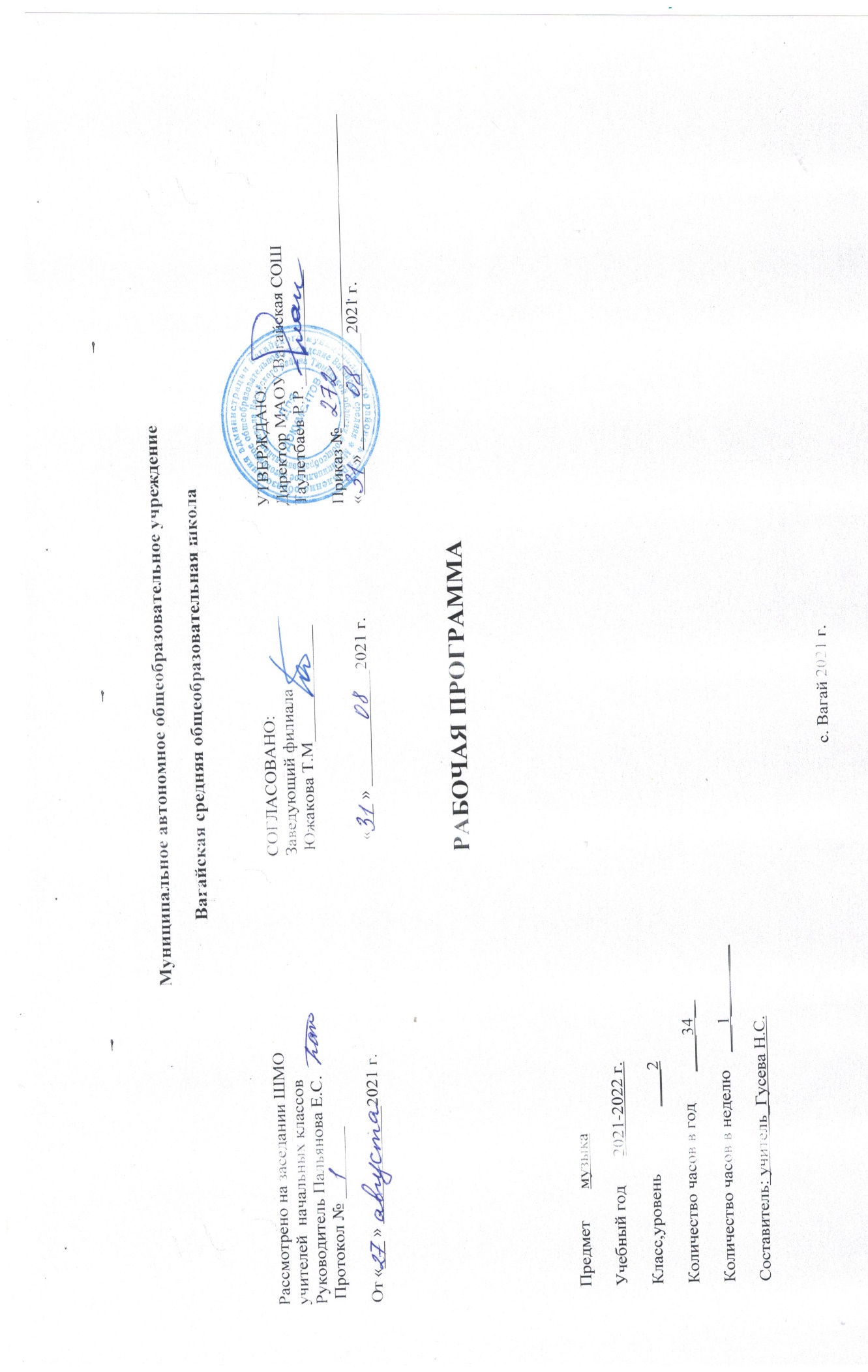 1.Планируемые результаты освоения учебного предмета «Музыка», 2 классЛичностные результаты:укреплять культурную, этническую и гражданскую идентичность в соответствии с духовными традициями семьи и народа;эмоционально относится к искусству, эстетически смотреть на мир в его целостности, художественном и самобытном разнообразии;формировать личностный смысл постижения искусства и расширение ценностной сферы в процессе общения с музыкой;приобретать начальные навыки социокультурной адаптации в современном мире и позитивно самооценивать свои музыкально-творческие возможности;развивать мотивы музыкально-учебной деятельности и реализовывать творческий потенциал в процессе коллективного (индивидуального) музицирования;продуктивно сотрудничать (общаться, взаимодействовать) со сверстниками при решении различных творческих задач, в том числе музыкальных;развивать духовно-нравственные и этнические чувства, эмоциональную отзывчивость, понимать и сопереживать, уважительно относиться к историко-культурным традиции других народов;эмоционально откликаться на выразительные особенности музыки, выявлять различные по смыслу музыкальные интонации;понимать роль музыки в собственной жизни, реализовывать творческий потенциал;формировать уважительное отношение к истории и культуре;передавать настроение музыки и его изменение в пении, музыкально-пластическом движении, игре на музыкальных инструментах.Метапредметные результаты:Регулятивные УУДреализовывать собственные творческие замыслы через понимание целей;выбирать способы решения проблем поискового характера;планировать, контролировать и оценивать собственные учебные действия, понимать их успешность или причины неуспешности, умение контролировать свои действия;уметь воспринимать окружающий мир во всём его социальном, культурном и художественном разнообразии;выполнять учебные действия в качестве слушателя; подбирать слова отражающие содержание музыкальных произведений;узнавать изученные музыкальные произведения, находить в них сходства, выполнять задания в творческой тетради;выполнять учебные действия в качестве слушателя и исполнителя;устанавливать связь музыки с жизнью и изобразительным искусством через картины художников, передавать свои собственные впечатления от музыки с помощью музыкально – творческой деятельности (пластические и музыкально – ритмические движения);рассказывать сюжет литературного произведения, положенного в основу музыкального произведения, оценивать собственную музыкально – творческую деятельность.Познавательные УУДнаблюдать за различными явлениями жизни и искусства в учебной и внеурочной деятельности, понимать их специфику и эстетическое многообразие;ориентироваться в культурном многообразии окружающей действительности;применять знаково-символических и речевых средств для решения коммуникативных и познавательных задач;уметь логически действовать: анализ, сравнение, синтез, обобщение, классификация по стилям и жанрам музыкального искусства;использовать общие приемы решения исполнительской задачи;самостоятельно сопоставлять народные и профессиональные инструменты;контролировать и оценивать процесс и результат деятельности;узнавать изученные музыкальные сочинения и их авторов, определять взаимосвязь выразительности и изобразительности музыки в музыкальных и живописных произведениях;определять различные виды музыки (вокальной, инструментальной, сольной, хоровой, оркестровой);определять и сравнивать характер, настроение и средства музыкальной выразительности в музыкальных произведениях;узнавать тембры инструментов симфонического оркестра, понимать смысл терминов: партитура, дирижёр, оркестр, выявлять выразительные и изобразительные особенности музыки в их взаимодействии;передавать настроение музыки и его изменение в пении, музыкально-пластическом движении, игре на музыкальных инструментах, исполнять несколько народных песен;осуществлять собственные музыкально - исполнительские замыслы в различных видах деятельности;наблюдать за использованием музыки в жизни человека.Коммуникативные УУДучаствовать в жизни микро- и и макросоциума (группы, класса, школы);участвовать в совместной деятельности на основе сотрудничества, поиска компромиссов, распределение функций и ролей;аргументировать свою позицию после прослушивания произведения;формулировать собственное мнение и позицию;слушать собеседника, воспринимать музыкальное произведение и мнение других людей о музыке;участвовать в коллективном пении, музицировании, в коллективных инсценировках.Предметные результаты:воспринимать музыку различных жанров, размышлять о музыкальных произведениях как способе выражения чувств и мыслей человека, эмоционально, эстетически откликаться на искусство, выражая своё отношение к нему в различных видах музыкально-творческой деятельности;ориентироваться в музыкально-поэтическом творчестве, в многообразии музыкального фольклора России, в том числе родного края;сопоставлять различные образцы народной и профессиональной музыки;ценить отечественные народные музыкальные традиции;общаться и взаимодействовать в процессе ансамблевого, коллективного (хорового и инструментального) воплощения различных художественных образов;соотносить выразительные и изобразительные интонации; узнавать характерные черты музыкальной речи разных композиторов;воплощать особенности музыки в исполнительской деятельности на основе полученных знаний;наблюдать за процессом и результатом музыкального развития на основе сходства и различий интонаций, тем, образов;общаться и взаимодействовать в процессе ансамблевого, коллективного (хорового и инструментального) воплощения различных художественных образов;исполнять музыкальные произведения разных форм (пение, драматизация, музыкально-пластические движения, инструментальное музицировании, импровизация);определять виды музыки;Обучающиеся научатся:- понимать жанры музыки (песня, танец, марш);- ориентироваться в музыкальных жанрах (опера, балет, симфония и т.д.);- особенности звучания знакомых музыкальных инструментов.Обучающихся получат  возможность научиться:- выявлять жанровое начало  музыки;- оценивать эмоциональный характер музыки и определять ее образное содержание;-понимать основные дирижерские жесты: внимание, дыхание, начало, окончание, плавное звуковедение;- участвовать в коллективной исполнительской деятельности (пении, пластическом интонировании, импровизации, игре на простейших шумовых инструментах).использовать приобретенные знания и умения в практической деятельности и повседневной жизни:- проявлять готовность поделиться своими впечатлениями о музыке и выразить их в рисунке, пении, танцевально-ритмическом движении.2.Содержание учебного предмета «Музыка», 2 класс (34 часа)Россия – Родина моя. Интонационно-образная природа музыкального искусства.  Средства музыкальной выразительности (мелодия). Различные виды музыки – инструментальная. Песенность. Сочинения отечественных композиторов о Родине.  Элементы нотной грамоты.  Формы построения музыки (освоение куплетной формы: запев, припев). Региональные музыкально-поэтические традиции.День, полный событий. Тембровая окраска наиболее популярных музыкальных инструментов. Музыкальные инструменты (фортепиано). Элементы нотной грамоты. Знакомство с творчеством отечественных композиторов.  Выразительность и изобразительность в музыке. Песенность, танцевальность, маршевость. Песня, танец и марш как три основные области музыкального искусства, неразрывно связанные с жизнью человека. Основные средства музыкальной выразительности (ритм, пульс). Выразительность и изобразительность в музыке. Интонации музыкальные и речевые. Их сходство и различие.О России петь – что стремиться в храм. Композитор как создатель музыки. Духовная музыка в творчестве композиторов. Музыка религиозной традиции. Музыкальный фольклор народов России. Особенности звучания оркестра народных инструментов. Оркестр народных инструментов. Региональные музыкально-поэтические традиции. Народные музыкальные традиции Отечества. Обобщенное представление исторического прошлого в музыкальных образах. Духовная музыка в творчестве композиторов Многообразие этнокультурных, исторически сложившихся традиций. Народные музыкальные традиции Отечества.Гори, гори ясно, чтобы не погасло! Народные музыкальные традиции Отечества. Наблюдение народного творчества. Музыкальный и поэтический фольклор России: песни, танцы, хороводы, игры-драматизации. Музыка в народных обрядах и обычаях. Народные музыкальные традиции родного края.В музыкальном театре. Песенность, танцевальность, маршевость как основа становления более сложных жанров – оперы. Интонации музыкальные и речевые. Обобщенное представление об основных образно-эмоциональных сферах музыки и о многообразии музыкальных жанров. Опера, балет. Симфонический оркестр. Различные виды музыки: вокальная, инструментальная; сольная,хоровая, оркестровая. Формы построения музыки.В концертном зале. Музыкальные портреты и образы в симфонической и фортепианной музыке. Постижение общих закономерностей музыки: развитие музыки – движение музыки.Чтоб музыкантом быть, так надобно уменье. Интонация – источник элементов музыкальной речи. Музыкальная речь как способ общения между людьми, ее эмоциональное воздействие на слушателей.  Своеобразие (стиль) музыкальной речи композиторов. 3. Тематическое планирование с учетом рабочей программы воспитания указанием количества часов, отводимых на изучение каждой темы Ключевые воспитательные задачиВоспитание интереса к музыке, формирование личностного отношения к искусству;Развитие творческих способностей; Формирование общей культуры;Формирование адекватной самооценки относительно творческих (прежде всего музыкальных) способностей и желания самосовершенствоваться.Приложение 1Календарно – тематическое планирование№Тема урокаМодуль воспитательной программы «Школьный урок»Количество часов1Мелодия. 12Здравствуй,Родина моя! Моя Россия.Беседа о малой родине.13Гимн России.14Музыкальные инструменты.15Природа и музыка. Прогулка.Урок – экскурсия. Правила поведения на природе.16 Танцы. 17 Эти разные марши. Звучащие картины. 18 Расскажи сказку. Колыбельные.19 Обобщение по теме: « День, полный событий»110 Великий колокольный звон. Звучащие картины. 111 Русские народные инструменты. Звучащие картины112 Святые земли Русской. Александр Невский, Сергий Радонежский. Виртуальная экскурсия в музей восковых фигур.113 Молитва114 С Рождеством Христовым!115Музыка на Новогоднем празднике.116 Обобщающий урок по теме: « О России петь – что стремиться в храм».117 Плясовые наигрыши. 118 Музыка в народном стиле. Сочини песенку. 119Проводы зимы. Встреча весны.Игровая программа.120 Детский музыкальный театр. Опера121 Балет122 Театр оперы и балета. Волшебная палочка дирижёра123Опера «Руслан и Людмила»124Увертюра. Финал.125 Симфоническая сказка. С. Прокофьева «Петя и Волк»126 Инструменты симфонического оркестра127 Картинки с выставки. Музыкальное впечатлениеЭкскурсия на выставку музыкальных инструментов.128Звучит нестареющий Моцарт!129 Симфония № 40130Волшебный цветик – семи цветик. Музыкальные инструменты (орган)131 Всё в движении. Попутная песня. Музыка учит людей понимать друг друга132 Два лада. Легенда. Природа и музыка133 Мир композитора. 134Могут ли иссякнуть мелодии? 1Всего:34 ч.№ п/п         Тема(тип урока)Дата по плануДата по факту      Планируемые результаты      Планируемые результаты      Планируемые результатыВид и форма контроля№ п/п         Тема(тип урока)Дата по плануДата по фактуПредметныеЛичностныеМетапредметныеВид и форма контроляI – четвертьI – четвертьI – четвертьI – четвертьI – четвертьI – четвертьI – четвертьI – четверть1Мелодия.Урок изучения и первичного закрепления новых знаний.03.09понимать: что мелодия – это основа музыки, участвовать в коллективном пении. Узнавать изученные музыкальные сочинения, называть их авторов,  определять характер, настроение и средства выразительности (мелодия) в музыкальном произведении.-реализация творческого потенциала, готовности выражать своё отношение к искусству;-Отклик на звучащую на уроке музыку,Заинтересованность.Познавательные: формирование целостной художественной картины мираКоммуникативные: формирование умения слушать, Регулятивные: Участие в коллективной работе.2Здравствуй, Родина моя! Музыкальные образы родного края.Комбинированный урок.10.09понимать названия изученных произведений, их авторов, сведения из области музыкальной грамоты (скрипичный ключ, басовый ключ, ноты), смысл понятий: запев, припев, мелодия, аккомпанемент,  эмоционально откликаться на музыкальное произведение и выражать свое впечатление в пении-Понимание смысла духовного праздника.- Освоить детский фольклор.Познавательные: формирование целостной художественной картины мира;Коммуникативные: формирование умения слушать, способности встать на позицию другого человека.Регулятивные:   Участие в коллективной работе3Гимн России.Комбинированный урок.17.09понимать: слова и мелодию Гимна России. Иметь представления о музыке своего народа. Уметь: Исполнять   Гимн России. Определять жизненную основу музыкальных интонаций, передавать в собственном исполнении различные музыкальные образы.  Узнавать изученные музыкальные сочинения, называть их авторов; эмоционально откликаясь на исполнение музыкальных произведений.-реализация творческого потенциала, готовности выражать своё отношение к искусству;-формирование ценностно-смысловых ориентаций духовно нравственных основанийПознавательные: формирование целостной художественной картины мира;Коммуникативные: формирование умения способности встать на позицию другого человека,Регулятивные:  Участие в коллективной работе.День, полный событий. (6 часов)День, полный событий. (6 часов)День, полный событий. (6 часов)День, полный событий. (6 часов)День, полный событий. (6 часов)День, полный событий. (6 часов)День, полный событий. (6 часов)День, полный событий. (6 часов)4Музыкальные инструменты.24.09Знать/понимать: смысл понятий: «композитор», «исполнитель», названия изученных произведений и их авторов; наиболее популярные в России музыкальные инструменты. Знать названия изученных произведений и их композиторов (П.И.Чайковский, М.П.Мусоргский, С.С.Прокофьев), названия танцев: вальс, полька, тарантелла, мазурка. Уметь: узнавать изученные произведения, называть их авторов, сравнивать характер, настроение и средства выразительности в музыкальных произведениях.Умение эмоционально откликнуться на музыкальное произведение и выразить свое впечатление в пении, игре или пластике;Познавательные: Умение сравнивать музыку;Слышать настроение звучащей музыкиКоммуникативные: слушать собеседника и вести диалог; участвовать в коллективном обсуждении, принимать различные точки зрения на одну и ту же проблему; излагать свое мнение и аргументировать свою точку зренияРегулятивные: договариваться о распределении функций и ролей в совместной деятельности; осуществлять взаимный контроль, адекватно оценивать собственное поведение и поведение окружающих.5Природа и музыка.Расширение знаний01.10Знать/понимать: изученные музы- кальные сочинения, называть их авторов; систему графических знаков для ориентации в нотном письме при пении простейших мелодий; Уметь: воплощать в звучании голоса или инструмента образы природы и окружающей жизни, продемонстрировать понимание интонационно-образной природы музыкального искусства, взаимосвязи выразительности и изобразительности в музыке, эмоционально откликнуться на музыкальное произведение и выразить свое впечатление в пении, игре или пластике. Передавать настроение музыки в пении, музыкально-пластическом движении.чувства, характер и мысли человека;Отклик на звучащую на уроке музыкуПознавательные: Научатся выделять характерные особенности марша,выполнять задания творческого характера.Коммуникативные: опосредованно вступать в диалог с автором художественного произведения посредством выявления авторских смыслов и оценокРегулятивные: действовать конструктивно, в том числе в ситуациях неуспеха, за счет умения осуществлять поиск наиболее эффективных способов реализации целей с учетом имеющихся условий.6Танцы, танцы, танцыРасширение знаний.8.10Знать/понимать: изученные музыкальные сочинения, называть их авторов, названия танцев: вальс, полька, тарантелла, мазурка. Уметь:  определять  основные жанры музыки (песня, танец, марш). Наблюдать за процессом музыкального развития на основе сходства и различия интонаций, тем, образов. Уметь отличать по ритмической основе эти танцы. Наблюдать за музыкой в жизни человека, импровизировать в пластикеВзаимосвязи выразительности и изобразительности в музыке,продемонстрировать личностно-окрашенное эмоционально-образное восприятие музыки, увлеченность музыкальными занятиями и музыкально-творческой деятельностью;Познавательные: Определять на слух основные жанры музыки, выделять характерные особенности танца, исполнять и инсценировать песниМузицирование;.Выбор характерных движений для танцев. Коммуникативные: приобрести опыт общения со слушателями в условиях публичного предъявления результата творческой музыкально-исполнительской деятельности. Регулятивные: осуществлять поиск наиболее эффективных способов достижения результата в процессе участия в индивидуальных, групповых работах.7Эти разные марши.Расширение знаний.15.10Знать/понимать: изученные музыкальные сочинения, называть их авторов; Уметь: исполнять музыкальные произведения отдельных форм и жанров (пение, музыкально-пластическое движение), Делать самостоятельный разбор музыкальных произведений (характер, средства музыкальной выразительности).охотно участвовать в коллективной творческой деятельности при воплощении различных музыкальных образов;Познавательные: Определять своеобразие маршевой музыки.Отличать маршевую музыку от танцевальной музыки.Коммуникативные: излагать свое мнение и аргументировать свою точку зренияРегулятивные: договариваться о распределении функций и ролей в совместной деятельности.8Расскажи сказку. Колыбельная. Мама.Изучение нового материала29.10Знать/понимать: названия изученных произведений и их авторов.Уметь: определять на слух основные жанры музыки (песня, танец и марш), определять и сравнивать характер, настроение и средства выразительности в музыкальных произведениях, передавать настроение музыки в пении,Отклик на звучащую на уроке музыку.охотно участвовать в коллективной творческой деятельности при воплощении различных музыкальных образов;Познавательные: Сопоставлять музыку, находить общие черты и различия.Сочинить сказку.  Выбор характерных движений для музыки.  Найти слова для мелодии «Мамы» Чайковского.Коммуникативные: понимать сходство и различие разговорной и музыкальной речиРегулятивные: осуществлять поиск наиболее эффективных способов достижения результата в процессе участия в  групповых проектных работах.9Обобщающий урок 1 четверти. Закрепление знаний.12.11 Знать/ понимать: изученные музыкальные сочинения, называть их авторов;  Уметь: продемонстрировать знания о музыке, охотно участвовать в коллективной творческой деятельности при воплощении различных музыкальных образов;; развитие умений и навыков хорового и ансамблевого пения.формирование умения планировать, контролировать и оценивать учебные действия в соответствии с поставленной задачей и условием ее реализации в процессе познания содержанияПознавательные: Научатся определять на слух знакомые жанры, узнавать мелодии изученных произведений, аргументировать свою позицию.Уметь выражать себя в разных формах деятельности.Коммуникативные: использовать речевые средства и средства информационных и коммуникационных технологий для решения коммуникативных и познавательных задач.Регулятивные: , оценивать результаты своей работы.«О России петь – что стремиться в храм». (7 часов)«О России петь – что стремиться в храм». (7 часов)«О России петь – что стремиться в храм». (7 часов)«О России петь – что стремиться в храм». (7 часов)«О России петь – что стремиться в храм». (7 часов)«О России петь – что стремиться в храм». (7 часов)«О России петь – что стремиться в храм». (7 часов)«О России петь – что стремиться в храм». (7 часов)10Великий колокольный звон.Изучение нового материала.19.11Ввести понятие духовная музыка. Уметь:  продемонстрировать понимание интонационно-образной природы музыкального искусства, взаимосвязи выразительности и изобразительности в музыке, многозначности музыкальной речи в ситуации сравнения произведений разных видов искусств; передавать собственные музыкальные впечатления с помощью какого-либо вида музыкально-творческой деятельности,  выступать в роли слушателей,  эмоционально откликаясь на исполнение музыкальных произведений.Наличие эмоционального отношения к искусству, эстетического взгляда на мир
в его целостности, художественном и самобытном разнообразии.Регулятивные: выбирать действия в соответствии с поставленной задачей и условиями ее реализации.Познавательные: читать простое схематическое изображение.Коммуникативные: аргументировать свою позицию и координировать ее с позициями партнеров в сотрудничестве при выработке общего решения в совместной деятельности.11Святые земли Русской. Князь А. Невский. Расширение знаний.26.11Знать/ понимать: изученные музыкальные сочинения, называть их авторов; образцы музыкального фольклора, народные  музыкальные традиции родного края,  религиозные традиции. Уметь:  продемонстрировать личностно-окрашенное эмоционально-образное восприятие музыки, исполнять в хоре вокальные произведения.Продуктивное сотрудничество, общение, взаимодействие со сверстниками при решении различных творческих, музыкальных задач.Регулятивные: формулировать и удерживать учебную задачу, выполнять учебные действия в качестве слушателя.Познавательные: самостоятельно выделять и формулировать познавательную цель.Коммуникативные: использовать речь для регуляции своего действия; ставить вопросы12С.Радонежский. Расширение знаний.03.12Знать/ понимать: изученные музыкальные сочинения, называть их авторов. Уметь:  продемонстрировать личностно-окрашенное эмоционально-образное восприятие музыки, исполнять в хоре вокальные произведения.Внутренняя позиция, эмоциональное развитие, сопереживаниеРегулятивные: составлять план и последовательность действий.Познавательные: осуществлять поиск необходимой информации.Коммуникативные: ставить вопросы, формулировать собственное мнение и позицию13«Утренняя молитва». «В церкви».Расширение знаний.10.12Знать/ понимать: названия изученных произведений и их авторов, выразительность и изобразительность музыкальной интонации.Уметь: определять и сравнивать характер, настроение и средства  музыкальной выразительности в музыкальных произведениях.Мотивация учебной деятельности. Уважение к чувствам и настроениям другого человека.Регулятивные: использовать установленные правила в контроле способов решения задач.Познавательные: ориентироваться в разнообразии способов решения учебной задачи.Коммуникативные: обращаться за помощью к учителю, одноклассникам; формулировать свои затруднения14«С Рождеством Христовым!»17.12Знать/ понимать: народные музыкальные традиции родного края (праздники и обряды).  Уметь: охотно участвовать в коллективной творческой деятельности при воплощении различных музыкальных образов; эмоционально откликнуться на музыкальное произведение и выразить свое впечатление в пении, игре или пластике.Этические чувства, чувство сопричастности истории своей Родины и народа.Регулятивные: формулировать и удерживать учебную задачу.Познавательные: понимать содержание рисунка и соотносить его с музыкальными впе- чатлениями.Коммуникативные: ставить вопросы; обращаться за помощью, слушать собеседника.15Музыка на Новогоднем празднике.Урок закрепления знаний24.12Знать/ понимать: образцы музыкального фольклора (народные славянские песнопения), народные музыкальные традиции родного края (праздники и обряды).  Уметь: охотно участвовать в коллективной творческой деятельности при воплощении различных музыкальных образов; эмоционально откликнуться на музыкальное произведение и выразить свое впечатление в пении, игре или пластике.Наличие эмоционального отношения к искусству, интереса к отдельным видам музыкально-практической деятельности.Регулятивные: формулировать и удерживать учебную задачу.Познавательные: узнавать, называть и определять явления окружающей действительности.Коммуникативные: обращаться за помощью, формулировать свои затруднения16Обобщающий урок 2 четверти.Урок  контроля, оценки  и коррекции знаний учащихся.14.01Знать/понимать: названия изученных произведений и их авторов, образцы музыкального фольклора, народные музыкальные традиции родного края (праздники и обряды).  Уметь: определять на слух знакомые жанры, узнавать изученные музыкальные произведения, называть имена их авторов, исполнять несколько народных и  композиторских песен (по выбору учащегося). Выражать свое эмоциональное отношение к музыкальным образам исторического прошлого в слове, рисунке, пении и др.Развитие духовно-нравственных и этических чувств, эмоциональной отзывчивости, продуктивное сотрудничество со сверстниками при решении музыкальных и творческих задач.Регулятивные: выбирать действия в соответствии с поставленной задачей и условиями ее реализации.Познавательные: осознанно строить сообщения творческого и исследовательского характера.Коммуникативные: аргументировать свою позицию и координировать ее с позициями партнеров в сотрудничестве при выработке общего решения в совместной деятельности.Гори, гори ясно, чтобы не погасло!Гори, гори ясно, чтобы не погасло!Гори, гори ясно, чтобы не погасло!Гори, гори ясно, чтобы не погасло!Гори, гори ясно, чтобы не погасло!Гори, гори ясно, чтобы не погасло!Гори, гори ясно, чтобы не погасло!Гори, гори ясно, чтобы не погасло!17Русские народные инструменты. Плясовые наигрыши.Расширение знаний.21.01Знать/понимать: народные традиции, праздники, музыкальный фольклор России.Уметь: передавать настроение музыки и его изменение: в пении, музыкально-пластическом движении, игре на музыкальных инструментах, определять и сравнивать характер, настроение и средства музыкальной выразительности в музыкальных произведениях, исполнять музыкальные произведения отдельных форм и жанров (инструментальное музицирование, импровизация и др.).Развитие эмоционально-открытого, позитивно-уважительного отношения к таким вечным проблемам жизни и искусства, как материнство, любовь, добро, счастье, дружба, долг.Регулятивные: преобразовывать практическую задачу в познавательную.Познавательные: ставить
и формулировать проблему.Коммуникативные: строить монологичное высказывание, учитывать настроение других людей, их эмоции от восприятия музыки18Разыграй песню.Углубление знаний.28.01Знать/понимать: народные традиции, праздники, музыкальный фольклор России.Уметь: передавать настроение музыки и его изменение: в пении, музыкально-пластическом движении, игре на музыкальных инструментах, определять и сравнивать характер, настроение и средства музыкальной выразительности в музыкальных произведениях, исполнять музыкальные произведения отдельных форм и жанров (инструментальное музицирование, импровизация и др.)Развитие мотивов музыкально-учебной деятельности и реализация творческого потенциала в процессе коллективного музицирования.Регулятивные: выбирать действия в соответствии с поставленной задачей.Познавательные: выбирать наиболее эффективные способы решения задач.Коммуникативные: договариваться о распределении функций и ролей в совместной деятельности19Музыка в народном стиле. Сочини песенку.04.02Знать/понимать: о различных видах музыки, музыкальных инструментах; названия изученных жанров (пляска, хоровод) и форм музыки (куплетная – запев, припев; вариации). Смысл понятий: композитор, музыка в народном стиле, напев, наигрыш, мотив. Уметь: исполнять музыкальные произведения отдельных форм и жанров (пение, драматизация, музыкально-пластическое движение, импровизация), охотно участвовать в коллективной творческой деятельности при воплощении различных музыкальных образов. Обнаруживать и выявлять общность истоков народной и профессиональной музыки, характерные свойства народной и композиторской музыки, различать музыку по характеру и настроению. Воплощать  художественно-образное содержание музыкального народного творчества в песнях  и играх.Этические чувства, доброжелательность и эмоционально-нравственная отзывчивость.Регулятивные: использовать установленные правила в контроле способов решения задач.Познавательные: ориентироваться в разнообразии способов решения учебной задачи.Коммуникативные: обращаться за помощью к учителю, одноклассникам; формулировать свои затруднения20Проводы зимы. Встреча весны…11.02Знать/понимать: образцы музыкального фольклора,  народные музыкальные традиции родного края (праздники и обряды).Уметь: передавать настроение музыки и его изменение в пении, музыкально-пластическом движении, исполнять несколько народных песен.Наличие эмоционального отношения к произведениям музыки, литературы, живописи.Регулятивные: использовать речь для регуляции своего действия.Познавательные: ориентироваться в разнообразии способов решения задач.Коммуникативные: аргументировать свою позицию и координировать ее с позициями партнеров в сотрудничестве при выработке общего решения в совместной деятельностиВ музыкальном театреВ музыкальном театреВ музыкальном театреВ музыкальном театреВ музыкальном театреВ музыкальном театреВ музыкальном театреВ музыкальном театре21Симфоническая сказка.Сказка будет впереди.Расширения знаний.18.02Знать/понимать: особенности музыка-льного жанра – Симфоническая сказка. Уметь: узнавать изученные музыкальные произведения и называть имена их авторов, определять на слух основные жанры (песня, танец, марш), определять и сравнивать характер, настроение, выразительные средства музыки. Исполнять различные  по характеру музыкальные произведения во время вокально-хоровой работы, петь легко, напевно не форсируя звук.Внутренняя позиция, эмоциональная отзывчивость, сопереживание, уважение к чувствам и настроениям другого человекаРегулятивные: использовать речь для регуляции своего действия.Познавательные: ориентироваться в разнообразии способов решения задач.Коммуникативные: аргументировать свою позицию и координировать ее с позициями партнеров в сотрудничестве при выработке общего решения в совместной деятельности.22Детский музыкальный театр.   Опера. Балет.25.02Знать/понимать: названия музыкальных  театров, особенности музыкальных жанров опера, названия изученных жанров и форм музыки.  Уметь: передавать настроение музыки в пении, исполнять в хоре вокальные произведения  с сопровождением и без сопровождения.Развитие эмоционального восприятия произведений искусства, интереса к отдельным видам музыкально-практической деятельностиРегулятивные: преобразовывать практическую задачу в познавательную.Познавательные: узнавать, называть и определять героев музыкального произведения.Коммуникативные: задавать вопросы; строить понятные для партнера высказывания23Театр оперы и балета. Волшебная палочка дирижера.04.03Знать/понимать: названия изученных произведений и их авторов; смысл понятий: композитор, исполнитель, слушатель, дирижер. Уметь: узнавать изученные музыкальные произведения и называть имена их авторов, определять на слух основные жанры (песня, танец, марш), определять и сравнивать характер, настроение, выразительные средства музыки.Развитие мотивов музыкально-учебной деятельности и реализация творческого потенциала в процессе коллективного музицированияРегулятивные: выбирать действия в соответствии с поставленной задачей.Познавательные: выбирать наиболее эффективные способы решения задач.Коммуникативные: договариваться о распределении функций и ролей в совместной деятельности24Опера «Руслан и Людмила». Сцены из оперы.11.03Знать/понимать: узнавать изученные музыкальные сочинения, называть их авторов (М.Глинка); смысл понятий – солист, хор. Уметь: определять и сравнивать характер, настроение и средства музыкальной выразительности в музыкальных фрагментах, эмоционально откликаясь на исполнение музыкальных произведений.Продуктивное сотрудничество, общение, взаимодействие со сверстниками при решении различных творческих, музыкальных задачРегулятивные: применять установленные правила.Познавательные: самостоятельно выделять и формулировать познавательную цель.Коммуникативные: разрешать конфликты на основе учета интересов и позиций всех участников.25Какое чудное мгновенье!Увертюра. Финал.18.03Знать/понимать: названия изученных жанров и форм музыки, названия изученных произведений и их авторов, смысл понятий – солист, хор, увертюра. Уметь: узнавать изученные музыкальные произведения и называть имена их авторов, определять и сравнивать характер, настроение и средства музыкальной выразительности в музыкальных фрагментах.Этические чувства, чувство сопричастности истории своей Родины и народа. Понимание значения музыкального искусства в жизни человека.Регулятивные: формулировать и удерживать учебную задачу.Познавательные: ставить и формулировать проблемы.Коммуникативные: ставить вопросы, формулировать свои затруднения, учитывать настроение других людей, их эмоции от восприятия музыки26Обобщающий урок четверти.25.03Знать/понимать: названия изученных жанров и форм музыки, названия изученных произведений и их авторов, смысл понятий – солист, хор, увертюра.Развитие эмоционального восприятия произведений искусства. Оценка результатов собственной музыкально-исполнительской деятельностиРегулятивные: составлять план и последовательность действий.Познавательные: ставить
и формулировать проблемы.Коммуникативные: проявлять активность во взаимодействии, вести диалог, слушать собеседникаКонцертном залеКонцертном залеКонцертном залеКонцертном залеКонцертном залеКонцертном залеКонцертном залеКонцертном зале27Симфоническая сказка.(С. Прокофьев «Петя и волк»).Расширения знаний.08.04Знать/понимать: музыкальные инструменты симфонического оркестра, смысл понятий: симфоническая сказка, музыкальная  тема, взаимодействие тем.Уметь: передавать собственные музыкальные впечатления с помощью какого-либо вида музыкально-творческой деятельности,  выступать в роли слушателей,  эмоционально откликаясь на исполнение музыкальных произведений.Уметь определять по характеру музыки героев.2. Знать тембровое звучание инструментов.3. Знать состав симфонического оркестраРегулятивные: моделировать, выделять, обобщенно фиксировать группы существенных признаков объектов с целью решения конкретных задач.Познавательные: выделять и формулировать познавательную цель.Коммуникативные: задавать вопросы, формулировать свои затруднения28Картинки с выставки. Музыкальное впечатление.Углубление знаний.15.04нать/понимать: названия изученных жанров (сюита) и форм музыки, выразительность и изобразительность музыкальной интонации. Уметь: определять и сравнивать характер, настроение и  средства музыкальной выразительности в музыкальных произведениях, узнавать изученные музыкальные произведения и называть их авторов, продемонстрировать понимание интонационно-образной природы музыкального искусства, взаимосвязи выразительности и изобразительности в музыке.Эмоциональное отношение к искусству. Восприятие музыкального произведения, определение основного настроения и характераРегулятивные: выбирать действия в соответствии с поставленными задачами.Познавательные: самостоятельно выделять и формулировать познавательную цель.Коммуникативные: координировать и принимать различные позиции во взаимодействии29«Звучит нестареющий Моцарт».Симфония №40. Увертюра к опере «Свадьба Фигаро».Расширение знаний.22.04Знать/понимать: накопление сведений и знаний о творчестве  композиторов.  Уметь: узнавать изученные музыкальные произведения и называть имена их авторов, определять и сравнивать характер, настроение  и средства выразительности в музыкальных произведениях.Развитие духовно-нравственных и этических чувств, эмоциональной отзывчивости, продуктивное сотрудничество со сверстниками при решении музыкальных и творческих задачРегулятивные: использовать общие приемы решения задач.Познавательные: ставить и формулировать проблему, ориентироваться в информационно материале учебника, осуществлять поиск нужной информации.Коммуникативные: задавать вопросы, формулировать собственное мнение и позициюЧтоб музыкантом быть, так надобно уменье. (5 часов)Чтоб музыкантом быть, так надобно уменье. (5 часов)Чтоб музыкантом быть, так надобно уменье. (5 часов)Чтоб музыкантом быть, так надобно уменье. (5 часов)Чтоб музыкантом быть, так надобно уменье. (5 часов)Чтоб музыкантом быть, так надобно уменье. (5 часов)Чтоб музыкантом быть, так надобно уменье. (5 часов)Чтоб музыкантом быть, так надобно уменье. (5 часов)30Волшебный цветик-семицветик.И все это – Бах.  Музыкальные инструменты (орган).Расширение знаний.29.04Знать/понимать: продемонстрировать понимание интонационно-образной природы музыкального искусства, взаимосвязи выразительности и изобразительности в музыке, продемонстрировать знания о различных видах музыки, музыкальных инструментах. Уметь: определять и сравнивать характер, настроение и средства выразительности в музыкальных произведениях,  узнавать изученные музыкальные произведения и называть имена их авторов, исполнять в хоре вокальные произведения с сопровождением и без сопровожденияЭмоциональное отношение к искусству. Восприятие музыкального произведения, определение основного настроения и характераРегулятивные: использовать общие приемы решения задач.Познавательные: ставить и формулировать проблему, ориентироваться в информационно материале учебника, осуществлять поиск нужной информации.Коммуникативные: задавать вопросы, формулировать собственное мнение и позицию31Все в движении.  Попутная песня.Закрепление знаний.06.05Знать/понимать: продемонстрировать понимание интонационно-образной природы музыкального искусства, взаимосвязи выразительности и изобразительности в музыке. Уметь: определять и сравнивать характер, настроение и средства выразительности в музыкальных произведениях,  узнавать изученные музыкальные произведения и называть имена их авторов.Развитие духовно-нравственных и этических чувств, эмоциональной отзывчивости, продуктивное сотрудничество со сверстниками при решении музыкальных и творческих задачРегулятивные: использовать общие приемы решения задач.Познавательные: ставить и формулировать проблему, ориентироваться в информационно материале учебника, осуществлять поиск нужной информации.Коммуникативные: задавать вопросы, формулировать собственное мнение и позицию32Музыка учит людей понимать друг друга. Два лада. Легенда.13.05Знать/понимать: название музыкальных  средств выразительности, понимать и воспринимать интонацию как носителя образного смысла музыки, смысл понятий: музыкальная речь, музы- кальный язык. Уметь:  определять на слух основные жанры (песня, танец, марш), эмоционально откликнуться на музыкальное произведение и выразить свое впечатление в пении, игре или пластике.Развитие чувства сопереживания героям музыкальных произведений. Уважение к чувствам и настроени ям другого человека.Регулятивные: применять установленные правила в планировании способа решения.Познавательные: ориентироваться в разнообразии способов решения задачКоммуникативные: обращаться за помощью, формулировать свои затруднения33Природа и музыка. Печаль моя светла.Мир композитора. (П.Чайковский, С.Прокофьев).20.05Знать/понимать:  понимать и воспри-нимать интонацию как носителя образного смысла музыки.Уметь: выражать свое отношение к услышанным музыкальным произведениям, исполнять вокальные произведения с музыкальным сопровождением  и без него, внимательно слушать и определять характер музыкального произведения. Уметь сравнивать контрастные произведения по характеру.  Делать самостоятельный разбор музыкальных произведений (характер, средства музыкальной выразительности). Исполнять различные  по характеру музыкальные произведения во время вокально-хоровой работы, петь легко, напевно не форсируя звукЭмоциональная отзывчивость на яркое, праздничное представление. Понимание роли музыки в собственной жизНаличие эмоционального отношения к искусству, развитие ассоциативно-образного мышления. Оценка результатов собственной музыкально-исполнительской деятельности.ни.Регулятивные: ставить новые учебные задачи в сотрудничестве с учителем.Познавательные: формулировать познавательную цель, оценивать процесс и результат деятельности.Коммуникативные: разрешать конфликты на основе учета интересов и позиций всех участниковКоммуникативные: ставить вопросы, предлагать помощь
и договариваться о распределении функций и ролей в совместной деятельности; работа в паре, группе34Могут ли иссякнуть мелодии? Обобщающий урок.27.05Знать/понимать: узнавать изученные музыкальные произведения и называть имена композиторов (В.Моцарт, М.Мусоргский, И.Бах, С.Прокофьев, Г.Свиридов, П.Чайковский). Уметь сравнивать контрастные произведения по характеру.  Делать самостоятельный разбор музыкальных произведений (характер, средства музыкальной выразительности). Продемонстрировать знания о различных видах музыки, музыкальных инструментах. Исполнять изученные песни (по выбору учащихся).Коммуникативные: ставить вопросы, предлагать помощь
и договариваться о распределении функций и ролей в совместной деятельности; работа в паре, группе Регулятивные: вносить необходимые дополнения и изменения в план и способ действия в случае расхождения эталона, реального действия и результата.Познавательные: самостоятельно выделять и формулировать познавательную цель.